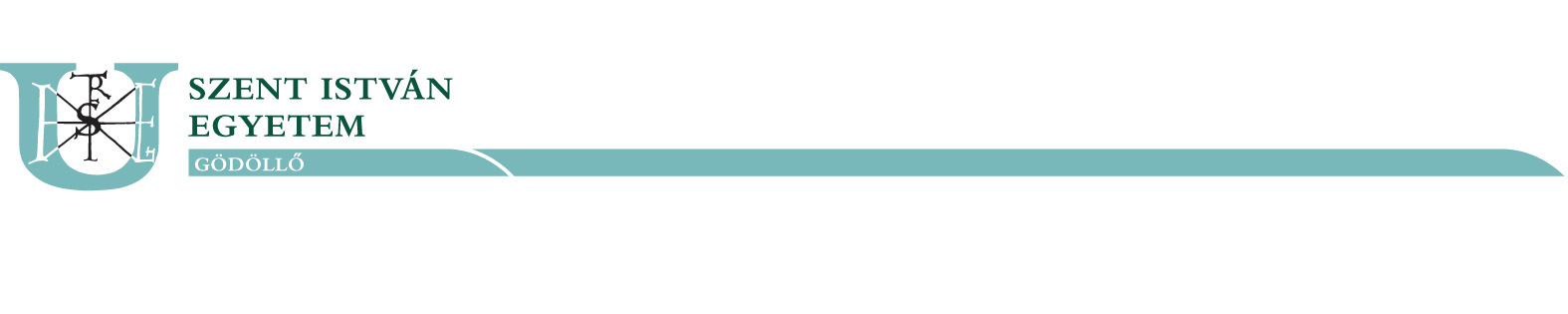 Amendment of status of the term after deadline (activate from passive or from undefined, if the student has chosen subjects)Administrator’s name:Administrator’s contact: Request ID:Dear Mrs./Mr. Vice-Dean of Education!UndersignedName of student: Student ID: Training: Faculty: Year of entrance:Programme: Division: Place of training:I apply to you with the following request:I apply to you for permission to amend the status of …………………. term from passive to active.Justification: Date: 	, 20	. 	 month 	 day__________________signature of student